PERTANGGUNG JAWABAN PENGURUS KOPERASI BAIK DI LUAR MAUPUN DI DALAM KOPERASI BERDASARKAN UNDANG-UNDANG NO 25 TAHUN 1992(Studi Kasus Di Koperasi Unit Desa Hemat Desa Sinunukan 4 Kec.Sinunukan Kabupaten Mandailing Natal)SKRIPSIOLEHALI MUDDIN SIRAITNPM : 175114008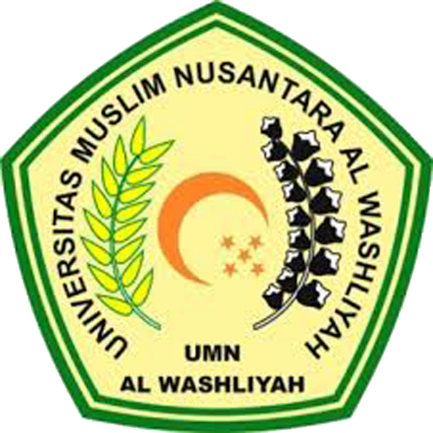 FAKULTAS HUKUMUNIVERSITAS MUSLIM NUSANTARA ALWASHLIYAHMEDAN2021